Домашнее задание для 4 класса 30.09.2022"Обращение D7".  Письменно построить в тетради D7 с обращениями в тональностях A-dur, Es-dur. Пример в C-dur: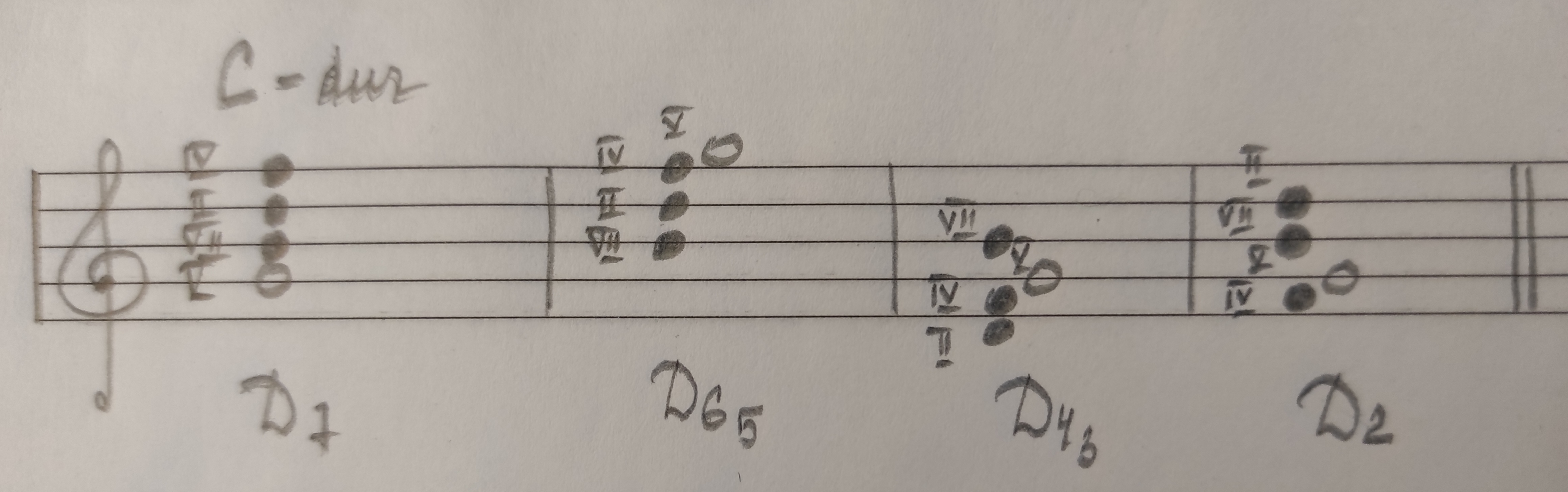 Калмыков и Фридкин,"Сольфеджио. Одноголосие"Сольмизация + дирижирование;Петь + дирижирование;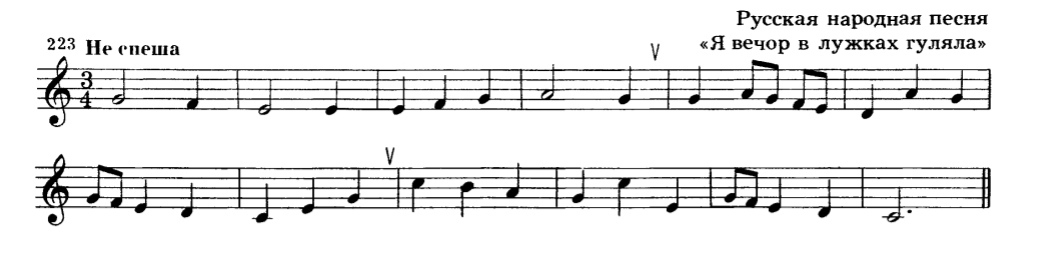 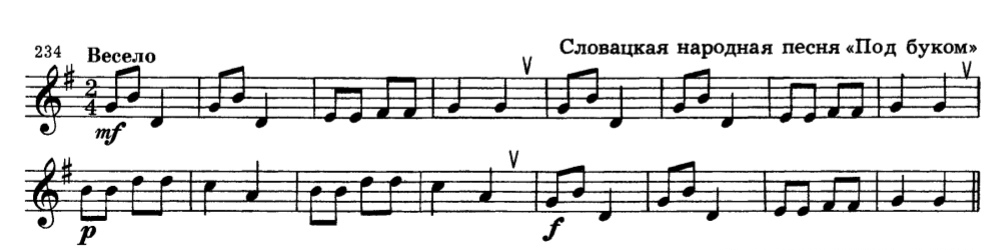 